The submission of a completed Application for Special Event does not guarantee approval.  It may be necessary to meet with representatives of all departments affected by the proposed event (Borough Administration, Public Works, Road Crew, and/or Police) to arrange for needs at the event.  Applicants should submit this application at least one (1) month in advance of the event, and may want to delay publicity until approval is granted.I. Requested ByII. Event InformationWhat is the estimated attendance for the event?      Will you be charging an admission fee for the event?   Yes		 NoWhat is the admission fee?        / person		      / family		      / organizationWhat will the proceeds from admission fees be used for? Support a non-profit organization, please provide name:       For profit activityIII. Type of Event (check all that apply) Festival or Event on Town Square – complete section IV Use of Street or Street Closing for Special Event - complete section V Fireworks Display – complete section VIIV. Events on Town SquarePlease provide a brief description of the event including the purpose of the event, activities, and intended audience.Will food be served at this event?    Yes		 NoWill goods, services or wares be sold at this event?  Yes		 NoDo you need access to electric?     Yes		 No  Electric CostsEvents utilizing electricity to operate items other than lights or small appliances may be charged a higher rate for electric usage.Will you be decorating the Town Square?    Yes		 No  The individual or organization sponsoring the event is responsible for removal of all decorations and debris from the square and sidewalks left from the event.Will the event involve animals and/or will animals be allowed at the event? Yes		 No  The individual or organization sponsoring the event is responsible for removal of any debris from the square or sidewalks left from the event.Will this event involve any rides?       Yes		 NoIf the event involves rides, what types of rides will be offered? Animal Rides Inflatable Rides Mechanical Rides Other: please describe       Will a port-a-potty be provided for use by event attendees?   Yes		 NoPort-a-potty fees, set-up, cleaning, and removal are the responsibility of the sponsoring organization.V. Use of Street or Street ClosingPlease provide a brief description of the event including the purpose of the event, activities,  proposed route, and intended audience.Please highlight the proposed route for the event on the attached map of the Borough.Will any of the roads on the proposed route need closed?   Yes		 No  If roads need closed, please identify what sections of the road(s) need closed.Will any businesses be impacted by your proposed road closures?  Yes		 No  If businesses will be impacted, all businesses must be contacted by the sponsoring organization prior to the event and notified of the proposed closure so they have the opportunity to provide feedback to the Borough on their support or lack of support for a road closure.  Business notification is the responsibility of the sponsoring organization.Do the proposed road closures involve any State Roads?    Yes		 No  If State Roads are involved, a special permit must be requested from PennDOT.  The sponsoring organization is responsible for applying for the PennDOT special permit and must provide adequate time for their request to be reviewed and processed by the State.  Do you need barricades for this event?      Yes		 No  Barricades can be picked up and returned at the Borough Office between 8:00 AM and 3:00 PM Monday through Friday.  Barricades must be returned on the first working day following the event.Do you need traffic control for this event?    Yes		 No  If you need traffic control would you prefer?  Traffic Control Provided by Borough Police Department (fees will apply) Traffic Control Provided by Volunteers from Your Organization (free of charge)If you/your organization is providing traffic control, please provide a list of volunteers that includes names, addresses and phone numbers of individuals authorized to represent your organization in this capacity.  In addition, the Borough Police Department reserves the right to require traffic control based on their evaluation of the event, regardless of your answer to question “f”, and in some instances involving a State Route or special circumstances, traffic control may need to be provided by the Borough Police Department.Will food be served at this event?    Yes		 NoWill goods, services or wares be sold at this event?  Yes		 NoWill you be decorating the streets?    Yes		 No  The individual or organization sponsoring the event is responsible for removal of all decorations or debris left on the road or sidewalks from the event.Will the event involve animals and/or will animals be allowed at the event? Yes		 No  The individual or organization sponsoring the event is responsible for removal of any debris left on the roads or sidewalks from the event.VI. Fireworks DisplayWhat is the proposed shooting/launching location for Fireworks Show?Do you have permission from the property owner to shoot/launch fireworks from this location?   Yes		 No  Have you notified the following agencies of your intent to shoot/launch fireworks including detailed directions on how to access the site in the event of an emergency? Port Allegany Ambulance Service Star Hose Fire Department Port Allegany Police DepartmentWill the fireworks be shot/launched by a qualified shooter?   Yes		 No Please provide a summary of the proposed shooter’s qualifications and experience.VII. FeesVIII. Terms and ConditionCertificate of Insurance RequirementsFestival or Event on the Town Square - $1,000,000 Minimum General LiabilityUse of Street or Street Closing - $1,000,000 Minimum General LiabilityFireworks Display from Private Property - $1,000,000 Minimum General LiabilityEvent involving Mechanical Rides - $5,000,000 Minimum General Liability plus an additional endorsement added to the vender’s policy that guarantees the Borough a $5,000,000 per occurrence limitEvent sponsors are required to sign a hold harmless and indemnity statement.All road closures must still maintain access for emergency vehicles including the fire department, ambulance service, police department, water department, sewer department, or other agencies.For fireworks displays, in addition to the certificate of insurance, the governing body of the municipality shall require a bond deemed adequate by it from the licensee in a sum not less than five hundred dollars ($500) conditioned for the payment of all damages which may be caused either to a person or persons, or to property by reason of the licensed display and arising from any acts of the licensee, his agents, employees or subcontractors.Events involving high risk activities including but not limited to: sports, mechanical rides, animals, or fireworks may require additional insurance coverage at the recommendation of the Borough’s Insurance provider.Events utilizing electric for purposes other than lighting or operating small appliances will be charged a higher rate to be determined by the Borough Manager.Applicant is responsible for publicizing and conducting the event.  Event planners should use common sense regarding participant health and safety.In making this application, the undersigned agrees that upon application approval, the applicant will be bound by the provisions contained in the pertinent ordinances, rules, and regulations of the Port Allegany Borough.  By signing below, the applicant also attests that all information provided on this application is true and accurate to the best of their knowledge.Applicant Signature 								  Date 			Property Owner Signature 							  Date 			(only required for Fireworks Display Permits)Fire Chief Approval 								  Date 			(only required for Fireworks Display Permits)Police Chief Approval 							  Date 			(review of traffic control requirements)Borough Approval 								  Date 			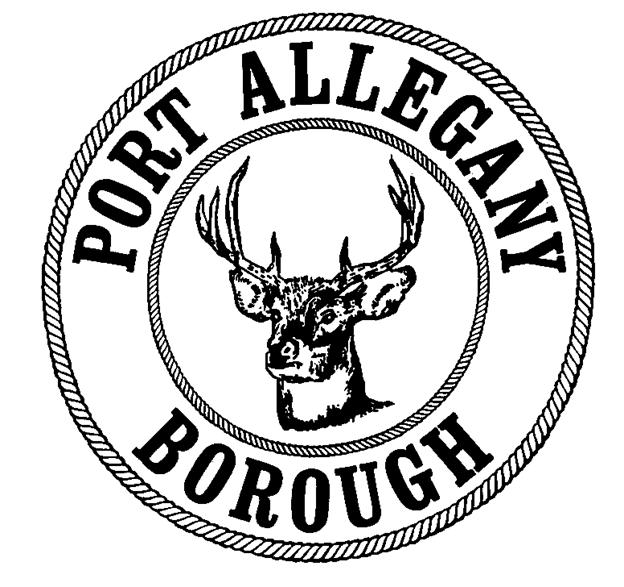 Borough of Port AlleganyHold Harmless and Indemnification Agreement 
For use of Borough Property, Roads, Electric Connection, or Public Fireworks DisplayThe _______________________________________ requests permission to use the Borough                     name of organization requesting use of propertyof Port Allegany’s ______________________________________________premises and conduct                                                      name of property requestedactivities thereon from ___________________________ to_______________________________.                                              event start date/time                                event end date / timeThe ________________________________________ does hereby agree to save, hold                     name of organization requesting use of propertyharmless, defend, and indemnify the Borough of Port Allegany and its officials, employees, and 
volunteers  from any and all claims, demands, or causes of action heretofore or hereafter arising or relating to use of the Borough of Port Allegany’s premises and our activities conducted thereon.The undersigned does hereby knowingly, voluntarily, and willingly executes this release as of this _____________ day of __________________, 20_______.                   date                                   month	                       year								_______________________________Signature							Title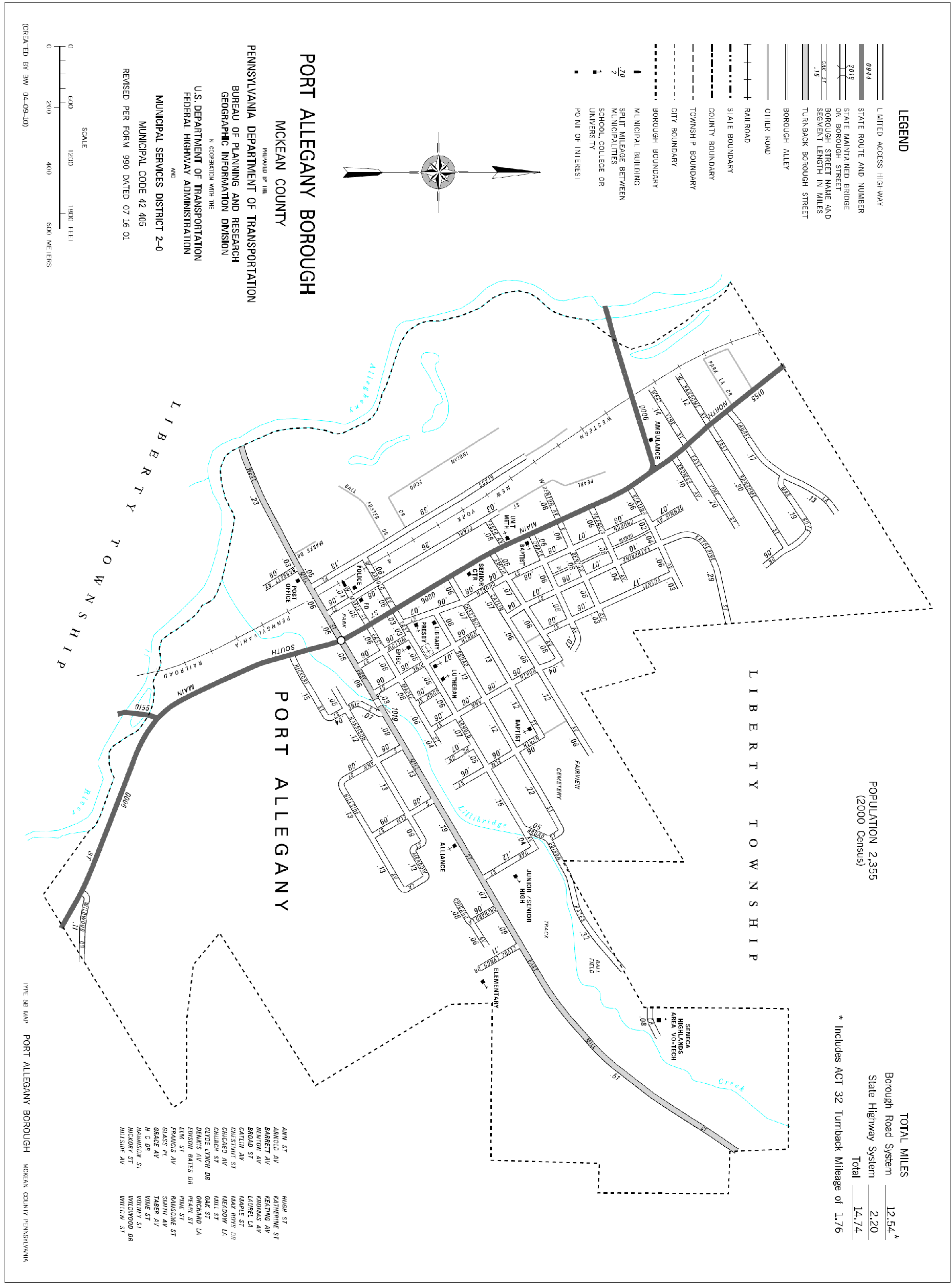 Port Allegany BoroughApplication for Special Event / ActivityNamePhone NumberPhone NumberPhone NumberOrganizationOrganizationAddressAddressCityStateZipEmailEvent Title↓Event Date(s)↓Event Date(s)↓Start Time↓End Time# DaysCost of $25/day for electricTotal Electric CostProperty Owners NameProperty Owners NameProperty Owners NameProperty Owners NameAddressAddressAddressPhone NumberPhone NumberCityStateZipEmailEmailElectric Usage ($25/day)$     Traffic Control ($25/hour)$     Total Fees Due$     